MODELLO ALL. ISERVIZIO DI CENTRALINO, DI PULIZIA GIORNALIERA E PERIODICA DEGLI UFFICI, DEGLI SPAZI COMUNI E SPAZZATURA DEGLI SPAZI ESTERNI PRESSO GLI IMMOBILI E LE AREE PORTUALI DI CAGLIARI – CODICE CIG 85613780A1 Importo a b.a.: € 872.000,00 + IVA		 OFFERTA ECONOMICAIl/la sottoscritto/a: _________________________________________ CF _______________________nato/a (luogo e data di nascita): ________________________________________________________residente in ______________________________________________________ Prov. _____________  via/p.zza  __________________________________________________________________________in qualità di: ___________________________________________  della Ditta ___________________ __________________________________________________________________________________con sede in  ______________________________________________________ Prov. _____________ Via/p.zza  __________________________________________________________________________C.F.: _____________________________________ partita IVA  ________________________________fax ________________________ tel _____________________________________________________ e-mail _____________________________________________________________________________PEC  _______________________________________________________________________________DICHIARAdi offrire il seguente ribasso percentuale sull’importo di € 869.000,00 (euro ottocentosessantanovemila/00) per i servizi e le forniture oggetto dell’appalto_________________ % ( ______________________________________________________)                  (cifre)                                                                               (lettere)DICHIARA INOLTREche, ai sensi dell’art. 95, comma 10 del D. Lgs. 50/2016 e smi:i propri oneri aziendali, concernenti l'adempimento delle disposizioni in materia di salute e sicurezza sui luoghi di lavoro inerenti la prestazione in oggetto, da considerarsi ricompresi nell’importo offerto, sono pari a:€ ________________________ (euro ________________________________________________)                         (cifre)                                                                             (lettere)il costo totale della manodopera da utilizzare per l’esecuzione del servizio, ricompresa nell’importo offerto, è pari a:€ ________________________ (euro ________________________________________________)                         (cifre)                                                                             (lettere)Tutti gli importi indicati sono da considerarsi al netto dell’IVA come da valore di legge. La stazione appaltante, relativamente ai costi della manodopera, prima dell'affidamento potrà procedere a verificare il rispetto di quanto previsto all'articolo 97, comma 5, lettera d) del D. Lgs. 50/2016 e smi                         Firma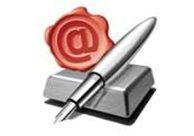 (N.B.: Indicare i ribassi con n. 3 cifre dopo la virgola. In caso di discordanza tra i ribassi in cifre e i ribassi in lettere, prevarrà il ribasso indicato in lettere).